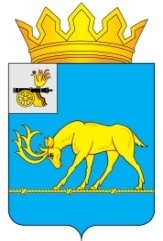 АДМИНИСТРАЦИЯ МУНИЦИПАЛЬНОГО ОБРАЗОВАНИЯ«ТЕМКИНСКИЙ РАЙОН» СМОЛЕНСКОЙ ОБЛАСТИПОСТАНОВЛЕНИЕОт 06.06.2016 № 192                                                                           с. Темкино            В соответствии   Федеральным законом от 06.10.2003 г. № 131-ФЗ «Об общих принципах организации местного самоуправления в Российской Федерации», Федеральным законом от 27.07.2010 г.  № 210-ФЗ «Об организации предоставления государственных и муниципальных услуг», Уставом муниципального образования «Темкинский район» Смоленской области, Постановлением Администрации муниципального образования «Темкинский район» Смоленской области от 07.02.2011 г. № 53 «Об утверждении порядка разработки и утверждения административных регламентов предоставления муниципальных услуг»,	Администрация муниципального образования «Темкинский район» Смоленской области   п о с т а н о в л я е т:      1. Утвердить прилагаемый административный регламент предоставления муниципальной услуги «Предоставление муниципального имущества муниципального образования «Темкинский район» Смоленской области в аренду (кроме земли)»        2.  Отделу экономики, имущественных и земельных отношений Администрации муниципального образования «Темкинский район» Смоленской области (А.Н. Ручкиной) обеспечить исполнение Административного регламента.3.  Системному администратору Администрации:- разместить настоящее постановление на официальном сайте Администрации муниципального образования «Темкинский район» Смоленской области;      4. Постановление Администрации муниципального образования «Темкинский район» Смоленской области от 21.07.2009 г № 255 «Об утверждении Административного регламента предоставления  муниципальной услуги «Предоставление муниципального имущества  муниципального образования «Темкинский район»  Смоленской области в аренду (кроме  земли)» считать утратившим силу.     5. Контроль за исполнением настоящего постановления возложить на заместителя Главы муниципального образования «Темкинский район» Смоленской области В.С. Касмачову.Об утверждении Административного регламента предоставления  муниципальной услуги «Предоставление муниципального имущества  муниципального образования «Темкинский район» Смоленской области в аренду (кроме  земли)»И.о Главы муниципального образования «Темкинский район» Смоленской области                                    В.И. Волков 